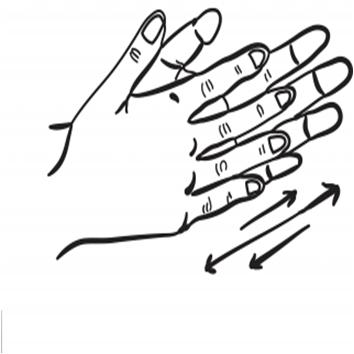 Rub hands together for 10 SECONDSRub hands together for 1 MINTUERub hands together for 2 MINUTESWhat do you notice?Is it warmer?Is it cooler?